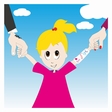 Multidisciplinaire refereeravond28 november 2017Thema:Kind en ouders als partner in de zorgIn de huidige visie op gezondheid is niet langer de ziekte of beperking van het kind leidend maar het functioneren van het kind en het gezin in al zijn verscheidenheid en in zijn sociale netwerken. De gezondheidszorg ontwikkelt zich van aanbodgericht naar vraaggericht. De rol van de zorgprofessional verandert hierdoor.In deze bijeenkomst wordt ingegaan op de betekenis hiervan in zowel een theoretische als praktische benadering op gezinsgerichte zorg en ouderparticipatie. Datum: 	28 november 2017Programma:17:30 – 18:00 	Ontvangst met soep, kroketten en broodjesbuffet18:00 – 18:20	Inleiding thema refereeravond (graag smartphone mee)18:20 – 18:50	Participatie van ouders in de zorg, een wetenschappelijke benaderingdr. Janneke Metselaar, lector kind en jeugd Noordelijke Hogeschool Leeuwarden18:50 – 19:00	Pauze19:00 – 19:30	Project ‘ouders bij de visite’ Emma Kinderziekenhuis Winnaar communicatieprijs Medisch Contact 2016Bas van Oort, onderzoeker en docent verpleegkunde Hogeschool Amsterdam en 19:30 – 20:00	Panel/zaaldiscussie en afsluitingLocatie: 	Rode zaalOrganisatieHet Beatrix Kinderziekenhuis van het Universitair Medisch Centrum GroningenLotte de Groot; AIOS kindergeneeskunde Mijntje van den Handel; kwaliteitsmedewerker BKZ Esther Montfroy; opleidingscoördinator BKZInschrijvingU kunt zich inschrijven via de antwoordstrook of per e-mail: refereeravondkindergeneeskunde@umcg.nl Meer informatieVoor meer informatie kunt u contact opnemen met Dr. Louise Hooimeijer, tel. 050-3614833 of mw. Truida van der Laan, tel. 06-25649666 of via de e-mail. De refereercommissie:Louise Hooimeijer,voorzitterNynke SijtemaKarin MiedemaAnne Akkerman-NijlandAnneloes LusthuszElma Daanje, secretaresseTruida van der Laan, secretaresseAccreditatieAccreditatie wordt bij de Nederlandse Vereniging van Kindergeneeskunde (NVK), het Verpleegkundig Specialisten Register en  de VenVN  kinderverpleegkunde aangevraagd.Voor de overige beroepsgroepen is eventueel een deelnamecertificaat beschikbaar.----------------------------------------------------------------------------------------------------------------------Naam		:  ......................................................................................................................Instelling	: ..........................................................................................................................Functie	: ...............................................................................Big.nr.		: ……………………………………………………Adres		: ..............................................................................Postcode	: .......................	Plaats	: .................................Telefoon	: ...................... 	Fax	: .................................Email		: ………………………………………..Certificaat	: wel/nietschrijft zich in voor de refereeravond Kindergeneeskunde op dinsdag 28 november 2017 en neemt wel / niet* deel aan het broodjesbuffet.* SVP doorhalen wat niet van toepassing is. U kunt de antwoordstrook per email zenden aan: refereeravondkindergeneeskunde@umcg.nl 